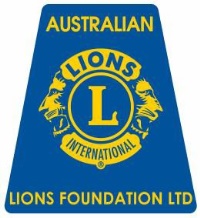 AUSTRALIAN LIONS FOUNDATION LTD.ABN 14 162 099 840EMEERGENCY & DISASTER RECOVERY GRANT ACCOUNTABILITY FORMDETAILS OF EXPENDITURE                                     		April 2022 F			Club or DistrictAmount Granted$Date Grant ReceivedGrant No:EG: ___________DRG:  _________Emergency GrantDisaster Recovery Grant$1,500 per adult$500 per Child(as determined)Amount of funding provided for individual grantAmount of funding provided for individual grant$$NAME OF SUPPLIER   ITEMS/VOUCHERS PURCHASEDAmount $                                                                                                                   TOTAL EXPENDITURE     $                                                                                                                   TOTAL EXPENDITURE     $$Club or District to hold all relevant documentation including receipts from disbursementClub or District to hold all relevant documentation including receipts from disbursementClub or District to hold all relevant documentation including receipts from disbursementIf Grant Funds were not fully expended please indicate the amount and attach cheque or advise electronic transfer details of those funds returned to the Australian Lions Foundation.Transfer details/date ……………………………………………………………………………………$   …………………….             Project Chairperson .................…………………………… (Please Print) …………………….……………………..    (Signature)Phone ………………………………..                       Email …………………………………………………………………….